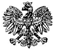 Zgierz, dn. 24.08.2021 r.ZP.272.27.2021.MW/6INFORMACJA Z OTWARCIA OFERT 	Na podstawie art. 222 ust. 5 ustawy z dnia 11 września 2019 r. – Prawo zamówień publicznych (tj. Dz. U. z 2021 r., poz. 1129), Zarząd Powiatu Zgierskiego zwany dalej Zamawiającym udostępnia informacje dotyczące złożonych ofert w postępowaniu prowadzonym w trybie podstawowym na podstawie art. 275 pkt 2 Ustawy, pn.: „ Przebudowa drogi powiatowej Nr 5120E – wykonanie nakładki asfaltowej – od torów kolejowych w miejscowości Bratoszewice do skrzyżowania z drogą powiatową Nr 5119E w miejscowości Domaradzyn”                                                                                  Zarząd Powiatu Zgierskiego                         ____________________________________		(podpis Kierownika Zamawiającego lub osoby upoważnionej)	ZARZĄD POWIATU ZGIERSKIEGO	95-100 Zgierz, ul. Sadowa 6a   tel. (42) 288 81 00, fax (42) 719 08 16zarzad@powiat.zgierz.pl, www.powiat.zgierz.plNr ofertyNazwa i adres WykonawcyŁĄCZNA CENA BRUTTO 1HUBERTUS Mariusz Malarczyk, al. Piłsudskiego 67/49,                              90-329 Łódź1 222 410,90 zł2Przedsiębiorstwo Budowy Dróg i Mostów „ERBEDIM” Sp. z o.o., ul. Żelazna 3, 97-300 Piotrków Trybunalski1 079 066,83 zł3WŁODAN Spółka z ograniczoną odpowiedzialnością Spółka komandytowa, Porszewice 31, 95-200 Pabianice1 147 171,80 zł4COLAS Polska Sp. z o.o., ul. Nowa 49, 62-070 Palędzie1 116 552,40 zł5P.U.H. „DOMAX” Arkadiusz Mika, ul. Grabińska 8, 42-283 Boronów1 170 591,00 zł6Zakład Remontowo Drogowy Spółka z ograniczoną odpowiedzialnością Sp. k., ul. Piotrkowska 276 bud. A, 90-361 Łódź1 087 457,45 zł